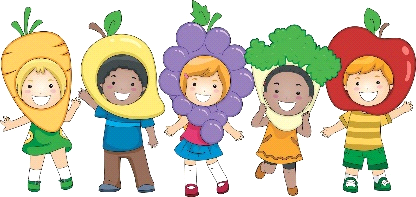                     JEDILNIK PREDŠOLSKIH OTROK         februar 2019 										18.2.19 – 22.2.2019DOPOLDANSKA MALICA: Sadna malicaSestavila: Anja Hace in Helena Ferderber **V primeru težav z dobavo živil si pridržujemo pravico do spremembe jedilnika. ***Alergeni: Skladno z Uredbo EU (Št. 1169/2011), se morajo v obratih javne prehrane označevati vse snovi, ki lahko povzročajo alergije ali preobčutljivosti (tako imenovani alergeni). Alergeni so številčno označeni na jedilniku poleg živila/jedi. Glej tabelo alergenov na oglasni deski.                     JEDILNIK ŠOLSKIH OTROK                     februar 2019 										18.2.19 – 22.2.2019Sestavila: Anja Hace in Helena Ferderber **V primeru težav z dobavo živil si pridržujemo pravico do spremembe jedilnika. ***Alergeni: Skladno z Uredbo EU (Št. 1169/2011), se morajo v obratih javne prehrane označevati vse snovi, ki lahko povzročajo alergije ali preobčutljivosti (tako imenovani alergeni). Alergeni so številčno označeni na jedilniku poleg živila/jedi. Glej tabelo alergenov na oglasni deski.                     JEDILNIK PREDŠOLSKIH OTROK         februar 2019									       25.2.19-1.3.2019DOPOLDANSKA MALICA: Sadna malicaSestavila: Anja Hace in Helena Ferderber **V primeru težav z dobavo živil si pridržujemo pravico do spremembe jedilnika. ***Alergeni: Skladno z Uredbo EU (Št. 1169/2011), se morajo v obratih javne prehrane označevati vse snovi, ki lahko povzročajo alergije ali preobčutljivosti (tako imenovani alergeni). Alergeni so številčno označeni na jedilniku poleg živila/jedi. Glej tabelo alergenov na oglasni deski.                     JEDILNIK ŠOLSKIH OTROK                     februar 2019									       25.2.19-1.3.2019Sestavila: Anja Hace in Helena Ferderber **V primeru težav z dobavo živil si pridržujemo pravico do spremembe jedilnika. ***Alergeni: Skladno z Uredbo EU (Št. 1169/2011), se morajo v obratih javne prehrane označevati vse snovi, ki lahko povzročajo alergije ali preobčutljivosti (tako imenovani alergeni). Alergeni so številčno označeni na jedilniku poleg živila/jedi. Glej tabelo alergenov na oglasni deski.                     JEDILNIK PREDŠOLSKIH OTROK         marec 2019 										4.3.19 – 8.3.2019DOPOLDANSKA MALICA: Sadna malicaSestavila: Anja Hace in Helena Ferderber **V primeru težav z dobavo živil si pridržujemo pravico do spremembe jedilnika. ***Alergeni: Skladno z Uredbo EU (Št. 1169/2011), se morajo v obratih javne prehrane označevati vse snovi, ki lahko povzročajo alergije ali preobčutljivosti (tako imenovani alergeni). Alergeni so številčno označeni na jedilniku poleg živila/jedi. Glej tabelo alergenov na oglasni deski.                     JEDILNIK ŠOLSKIH OTROK                     marec 2019 										4.3.19 – 8.3.2019Sestavila: Anja Hace in Helena Ferderber **V primeru težav z dobavo živil si pridržujemo pravico do spremembe jedilnika. ***Alergeni: Skladno z Uredbo EU (Št. 1169/2011), se morajo v obratih javne prehrane označevati vse snovi, ki lahko povzročajo alergije ali preobčutljivosti (tako imenovani alergeni). Alergeni so številčno označeni na jedilniku poleg živila/jedi. Glej tabelo alergenov na oglasni deski. MALICAKOSILOPOPOLDANSKA MALICAPON.18.2Beli kruh(1)Pašteta (11)ČajJuhaMakaronovo meso (1,2)SolataSadni smutičaj Jogurt (3)TOR.       19.2Mlečna štručkaMlekoJuhaPečena svinjinaKrompirSolataSadjeSRE.20.2MasloMedKruhMlekoZrezek v omaki (1,3)RižSolataSadjeČET.21.2Koruzni kosmičiMlekoJuhaPečen piščanecMlinci (1)SolataPrepečenec, sokPET.22.2Štručka s šunkoČajEnolončnicaSladicasadjeMALICAKOSILOŠOLSKA SHEMA SADJA IN MLEKAPON.18.2Beli kruh(1)Pašteta (11)ČajMakaronovo meso (1,2)SolataSadni smutičaj TOR.       19.2Mlečna štručkaMlekoJuhaPečena svinjinaKrompirSolataSRE.20.2MasloMedKruhMlekoZrezek v omakiRižSolataMlekoČET.21.2Koruzni kosmičiMlekoJuhaPečen piščanecMlinciSolataSadjePET.22.2Štručka s šunkoČajEnolončnicaSladicaZAJTRK KOSILOPOPOLDANSKA MALICAPON.25.2Sirova štručka (1,2,3)Bela kava (1)jabolkaJuhaGoveji zrezek v omaki (1)Kruhov cmok (1,2,3)SolatačajsadjeTOR.26.2Mlečni zdrob (1,3)SadjeČajJuha  EnolončnicaSladica (1,2,3)sokjogurtSRE.27.2Mesono-zelenjavni Namaz (3)kruh (1)čajsadje Čufti (1,2,3)SolataPire krompir (3)Zelenjavni krožnikČET.28.2Buhtelj (1,2,3)sadječajJuhaSvinjska pečenkaZelenjavna prilogaSolataČajSadni sok, prepečenec (1)PET.1.3Koruzni kosmiči Mleko (3)JuhaLaznja (1,2,3)SolatačajrogljičekZAJTRKKOSILOŠOLSKA SHEMA SADJA IN MLEKAPON.25.2Sirova štručka (1,2,3)Bela kava (1)jabolkaJuhaGoveji zrezek v omaki (1)Kruhov cmok (1,2,3)SolatačajTOR.26.2Mlečni zdrob (1,3)SadjeČajJuha  EnolončnicaSladica (1,2,3)sokSRE.27.2Mesono-zelenjavni Namaz (3)kruh (1)čajsadje Čufti (1,2,3)SolataPire krompir (3)ČET.28.2Buhtelj (1,2,3)sadječajJuhaSvinjska pečenkaZelenjavna prilogaSolataČajMleko (3)PET.1.3Koruzni kosmiči Mleko (3)JuhaLaznja (1,2,3)SolatačajsadjeMALICAKOSILOPOPOLDANSKA MALICAPON.4.3Beli kruh(1)Sirni namaz (3)ČajJuhaPiščančji zrezek v omaki (1,3)RižSolatačaj Prepečenec (1)sokTOR.5.3Krof (1,2,3)ČajSuho mesoKislo zeljePire krompir (3)ČajRogljiček (1,2)SRE.6.3Mlečni namaz (3)Črni kruh(1)ČajFižolova juhaSlivov cmok (1,2,3)KompotsokGrisini palčke (1,2)ČET.7.3Hrenovka v štručki (1,11)ČajPiščančji paprikaš s svaljki (1,2,3)SolatačajSadjePET.8.3Jogurt (3)Mlečna štručka (1,2,3)JuhaPaniran oslič (1,2,3)Krompirjeva solatačajsadjeMALICAKOSILOŠOLSKA SHEMA SADJA IN MLEKAPON.4.3Beli kruh(1)Sirni namaz (3)ČajJuhaPiščančji zrezek v omaki (1,3)RižSolatačaj TOR.5.3Krof (1,2,3)ČajSuho mesoKislo zeljePire krompir (3)ČajSRE.6.3Mlečni namaz (3)Črni kruh(1)ČajFižolova juhaSlivov cmok (1,2,3)KompotsokMlekoČET.7.3Hrenovka v štručki (1,11)ČajPiščančji paprikaš s svaljki (1,2,3)SolatačajSadjePET.8.3Jogurt (3)Mlečna štručka (1,2,3)JuhaPaniran oslič (1,2,3)Krompirjeva solatačaj